Présentation déroule :EntrepriseRéférencesAtterrissage « Entreprise » :EXXOTEST® crée des outils pour faire gagner du temps dans la maitrise des réseaux multiplexés et  des systèmes de contrôle, de régulation et d’asservissement des véhicules et machines mobiles. EXXOTEST® adresse toutes les phases de vie de vos projets ( la connaissance, mise au point, l’optimisation  ou le diagnostic) avec des solutions adaptées aux métiers qui s’y rattachent (la formation , les  prototypes, les essais de roulage, les déverminages de présérie,  la production, l’après vente) Notre équipe soudée et professionnelle vous propose des solutions techniques, commerciales et de service adaptées aux exigences de votre métier. Dans toutes les phases de vie de vos projets, nous nous efforçons d’anticiper l’évolution de vos métiers en faisant évoluer continument la performance de nos solutions Parce que nos clients veulent se concentrer sur leur valeur ajoutée,  EXXOTEST® met au point des outils adaptés pour chaque  métier:  la formation , la mise au point de prototypes, les essais de roulage, les déverminages de présérie,  la production, l’après-vente.Ainsi, EXXOTEST® se décline en 2 gammes : -          EXXOTEST®/Education destiné aux lycées automobiles-          EXXOTEST®/ Testing pour les besoins des constructeurs de véhicules et des intégrateurs de bancs de test. VOS BESOINS Représentations graphiques à venir (insertion 2/3 visuels)NOS SAVOIR FAIRELes réseaux de communication multiplexés C’est l’ADN de la société Annecy électronique. Dès qu’il s’agit de comprendre ce qu’il se trame dans un réseau, les spécialistes d’Exxotest répondent présent. Les outils de gestion du service après-vente Nous connaissons très bien les exigences d’un réseau d’après-vente. Nous avons developpé des outils sur mesure et génériques depuis 20 ans, et nous vous faisons profiter de notre expérience acquise auprès des réseaux de garages automobiles, moto ou d’engins de TP, agricoles, véhicules spéciaux de types variés. La conception de solutions électroniques embarquées et informatiques Avec notre bureau d’étude et notre service de test et de validation, nous avons la capacité à créer des composants et des systèmes electroniques, les logiciels qui y sont embarqués, et les matériels et logiciels débarqués qui en assurent la continuité opérationnelle (diagnostic, mise à jour) en garage ou atelier, et à distance. Du calculateur à l’écran, au système de gestion de flotte, nous pouvons répondre à chacun de vos besoin. Atterrissage « Références »Mosaïque de logos clients––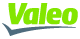 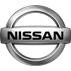 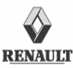 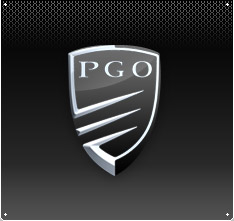 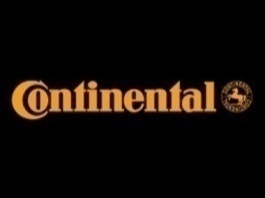 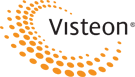 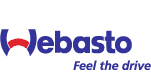 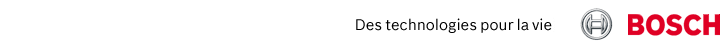 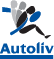 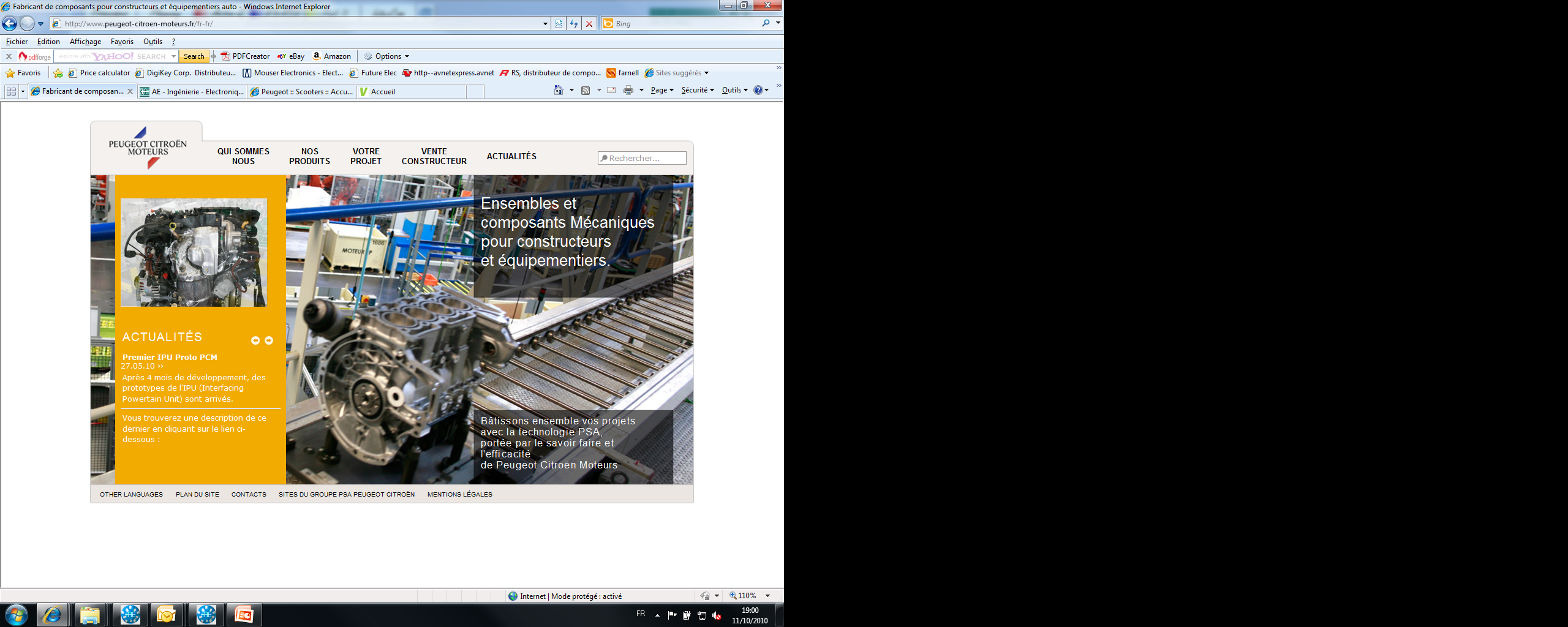 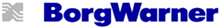 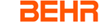 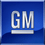 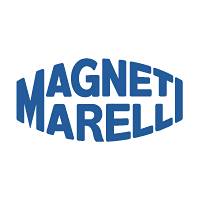 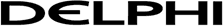 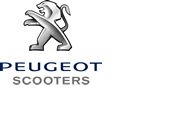 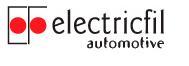 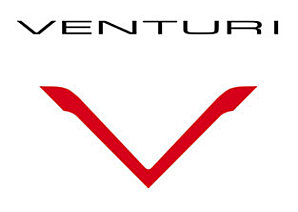 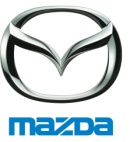 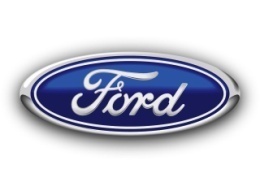 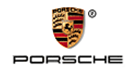 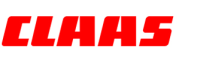 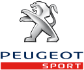 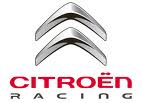 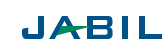 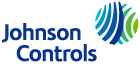 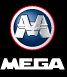 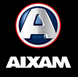 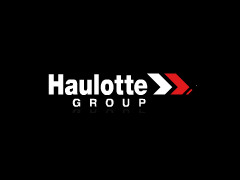 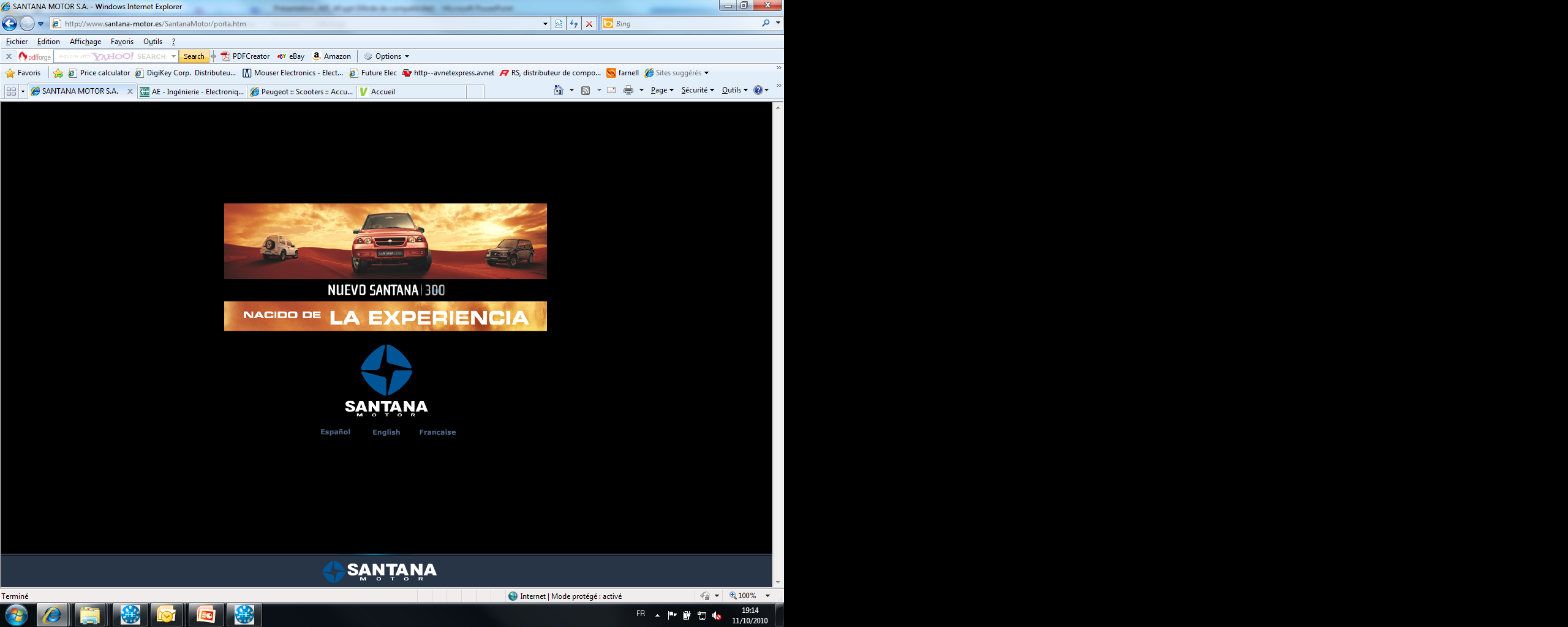 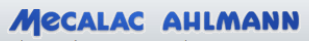 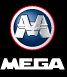 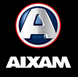 